Presseinformation»Friesische Giftküche« von Gerd KramerMeßkirch, April 2023Der Trick mit dem Schlick
Der neue Friesenkrimi von Gerd KramerEin Buch als Mordwaffe, ein Geheimcode, Nordseeschlick und eine Leiche in der GefriertruheEin Frauentrio gerät in turbulentes FahrwasserZum BuchAm liebsten würden sich Olivia, Johanna und Dörte ausschließlich um das Schlickgeschäft kümmern. Der Handel mit dem Gold der Nordsee floriert, und sie denken über eine Erweiterung ihrer Firma nach. Aber dazu fehlen ihnen die finanziellen Mittel. Als sie dann auch noch von der Vergangenheit eingeholt werden, müssen sie ihre Pläne auf Eis legen. Hauptkommissar Erik Kruse hat sich an ihre Fersen geheftet. Er ist sich sicher, dass sie nicht nur für den Tod ihrer Ehemänner verantwortlich sind, sondern auch für mehrere mysteriöse Todesfälle, die sich in Nordfriesland ereignet haben. Olivia und ihre Freundinnen haben den Verdacht, dass Olivias Buch »Giftküche«, ein Ratgeber über Gifte in Lebensmitteln, mit den Geschehnissen zu tun hat. Die drei beschließen, der Sache auf den Grund zu gehen, um zu verhindern, dass es weitere Opfer gibt. Zu allem Überfluss müssen sie sich auch noch mit einem Erpresser auseinandersetzen. Die Konfrontation mit ihm führt zu einer Katastrophe – und einer ungeahnten Wendung.Der AutorGerd Kramer wurde 1950 in Husum an der Nordsee geboren, wo er seine Kindheit und Jugend verbrachte. Nach seinem Physikstudium in Kiel arbeitete er als Gutachter im Bereich Umweltschutz/Lärmschutz beim TÜV Rheinland in Köln. 1987 gründete er eine Firma, die sich mit der Entwicklung von Simulationssoftware und der Erstellung von Gutachten für den Umweltschutz beschäftigt. Inzwischen haben sich seine Interessen weitgehend auf das Schreiben von Kriminalromanen verlagert sowie auf das Komponieren von Liedern, die er zur Bereicherung seiner Lesungen vorträgt. Gerd Kramers Werke zeichnen sich besonders durch einen trockenen, typisch nordfriesischen Humor aus.Friesische GiftkücheGerd Kramer283 SeitenEUR 15,00 [D] / EUR 15,50 [A]ISBN 978-3-8392-0354-5Erscheinungstermin: 12. April 2023Kontaktadresse: Gmeiner-Verlag GmbH Laura OberndorffIm Ehnried 588605 MeßkirchTelefon: 07575/2095-154Fax: 07575/2095-29laura.oberndorff@gmeiner-verlag.dewww.gmeiner-verlag.deCover und Porträtbild zum Download (Verlinkung hinterlegt)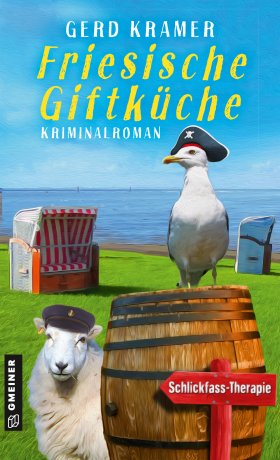 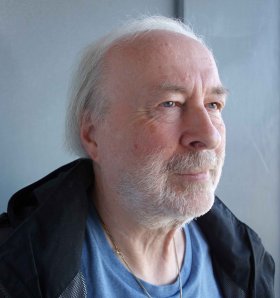 				Bildrechte © privatAnforderung von Rezensionsexemplaren:Gerd Kramer »Friesische Giftküche«, ISBN 978-3-8392-0354-5Absender:RedaktionAnsprechpartnerStraßeLand-PLZ OrtTelefon / TelefaxE-Mail